Anexo I – SOLICITUDDatos de la convocatoria.Administración convocante: Diputación Provincial de Toledo. Área de Educación, Cultura, Turismo y Deportes: Centro Cultural San Clemente y Servicio de Turismo. Área de Cooperación e Infraestructuras: Servicio de Agricultura y Medio Ambiente.Datos de la Entidad solicitante.En ____________________________, a _____ de ___________________ de 2019Firma y sello del Presidente de la Entidad LocalIlmo. Sr. Presidente de la Diputación Provincial de Toledo.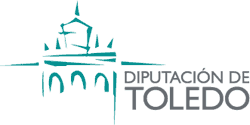 CONVOCATORIA PARA LA APROBACIÓN Y APOYO A INICIATIVAS DE LOS AYUNTAMIENTOS TENDENTES A LA AMPLIACIÓN DE LA RED DE SENDEROS DE TOLEDO. ANUALIDAD 2019Ayuntamiento:N.I.F.:Teléfonos y personas de contacto:Correos electrónicos de contacto:Responsable político de la actividad: Responsable técnico de la actividad:Nombre del sendero que solicita y término/s municipal/es por el/los que discurre: